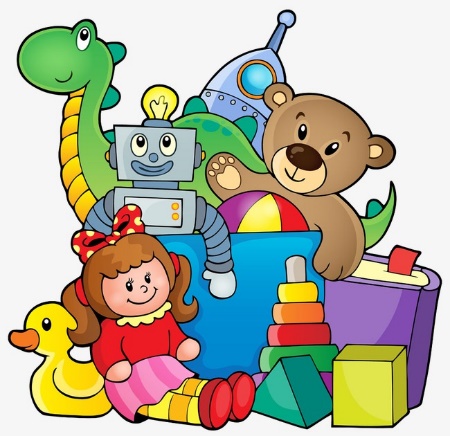 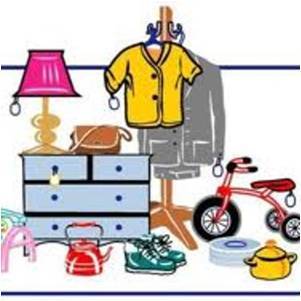 SEEKING items for DONATION to OUR SCHOOLsale of work Looking to do a spring clean, we would love if you would donate any of the below items?Good Quality clean clothingHandbagsHousehold items (small)GamesChildrens ToysUnwanted gifts/setsAll items must be clean and in good working order.Drop off can be done to Scoil San Eoin at 2pm or 3pm daily Monday – FridayNote: Collections may be possible, please contact the school office on schoolofficeredcross@gmail.com or 0404-41727 to arrange.All items must be received by Weds 27th March.Thank You from all at Scoil San Eoin!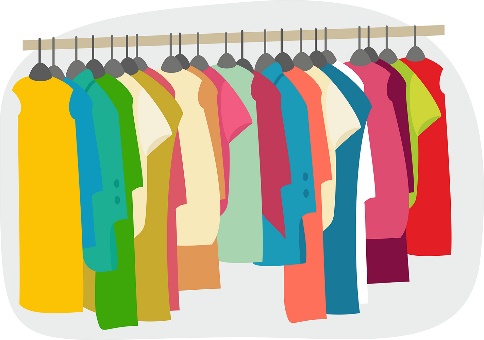 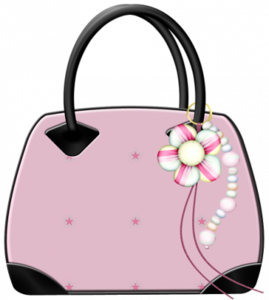 